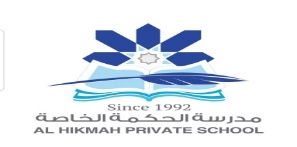 درس الأمانة 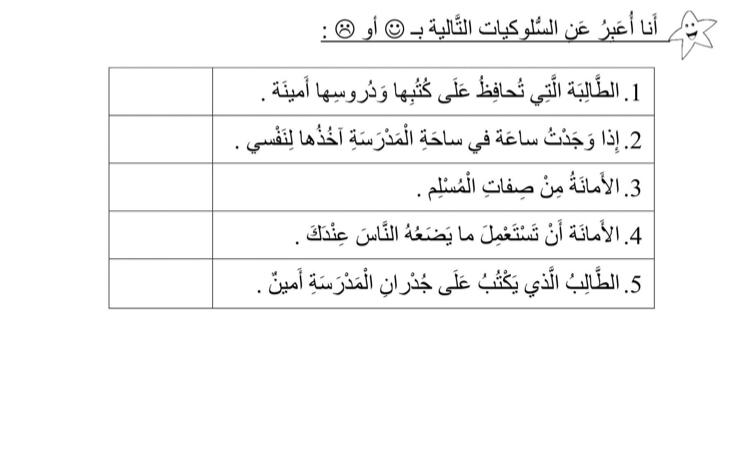 . 